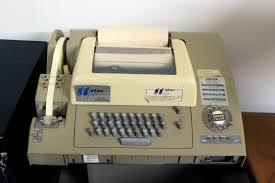 telex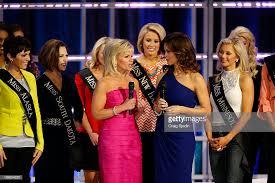 telecast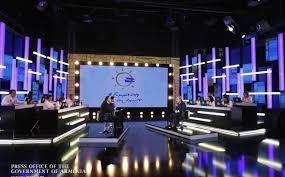 telethon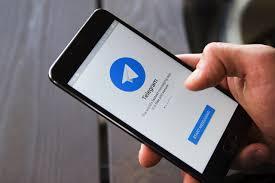 telegram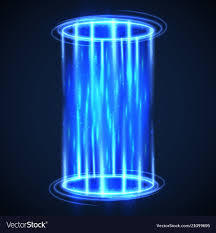 teleport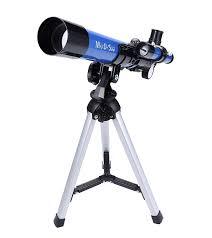 telescope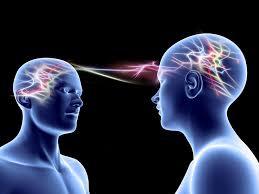 telepathic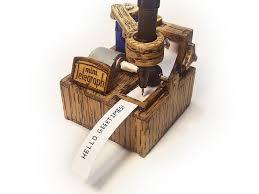 telegraph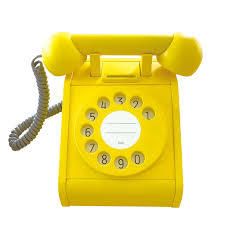 telephone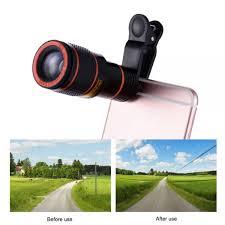 telephoto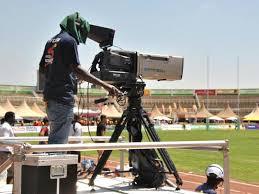 televise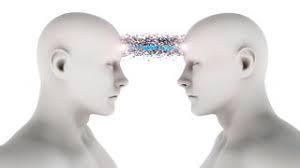 telepathy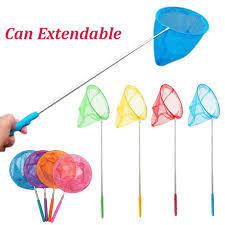 telescopic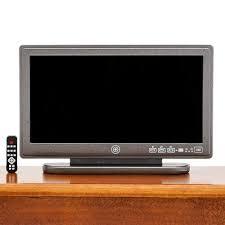 television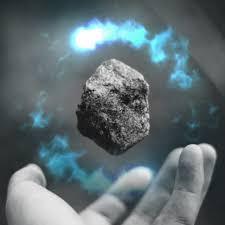 telekinesis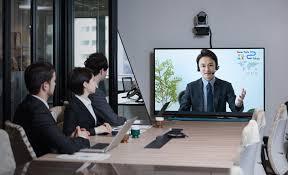 teleconference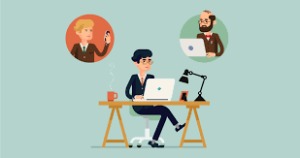 telecommuting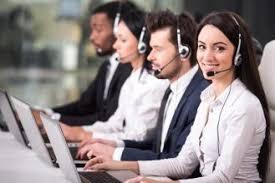 telemarketing